Культурный центр Вооруженных Сил Российской Федерации____________________________________________________________________Методический отделИнформационно-методический выпускНА СТРАЖЕ РОДИНЫ ЛЮБИМОЙ(репертуарный сборник, посвященныйДню ракетных войск и артиллерии)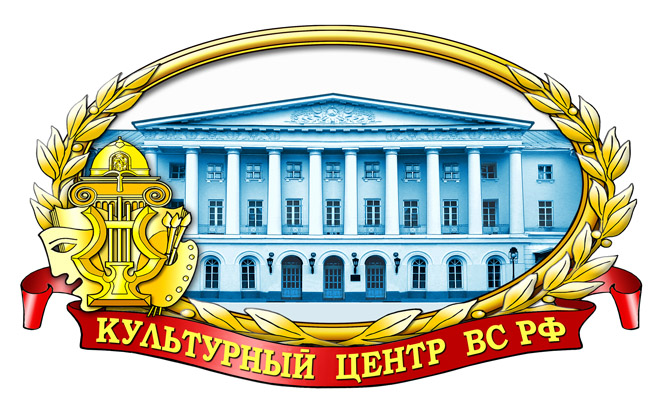 Москва2016 г.Репертуарным сборником «На страже Родины любимой» сотрудники Культурного центра Вооруженных Сил Российской Федерации продолжают выпуск методических пособий в помощь специалистам военных учреждений культуры и заместителям командиров по работе с личным составом.Содержание сборника дает возможность использовать материалы в самых различных формах культурно-досуговой работы: в тематических и литературных вечерах, утренниках, праздничных концертах, посвященных Дню ракетных войск и артиллерии, в других мероприятиях, проводимых в Домах офицеров, клубах, библиотеках, комнатах воинской славы, комнатах (каютах) досуга подразделений.Ответственный за выпускначальник методического отделазаслуженный работник культуры РФД.В.Хробостов Составители:начальник группы методики культурно-досуговой работызаслуженный работник культуры РФЮ.Е.Ивановначальник группы военно-патриотической песнизаслуженный деятель искусств РФВ.Б.Храпковметодисты Н.В.Стулова, Л.С.Рынзина, О.В.Правдухинаредакторы Л.Н.Керчина, заслуженный артист РФ А.В.КукушкинКомпьютерная обработка:А.Н.Федосеев, О.В.Правдухина, Л.И.ХрапковаОтзывы, замечания и предложения просим направлять по адресу:129110, Москва, Суворовская пл., дом 2Культурный центр Вооруженных Сил Российской Федерацииимени М.В. ФрунзеМетодический отделКонтактные телефоны: 8 (495) 681-56-17, 8 (495) 688-54-92СТИХОТВОРЕНИЯАРТИЛЛЕРИЯ БЬЕТЮрий РазумовскийАртиллерия бьёт... Как успел постареть яВ эти годы войны, не понять никогда.Мне казалось, идут не года, а столетия.А прошли не столетья, а только года.Артиллерия бьёт... И опять на заре тыПоднимаешься в бой и идешь на врага.Пропитаюсь насквозь, как бинты в лазарете,Эти битые в кровь подмосковья снега.Артиллерия бьёт... Что узнают потомки?Им покажут в музеях кусочки войны:Без патронов стволы и без хлеба котомки.Только кровь наших ран не увидят они.Артиллерия бьёт... В огневом исступленьеРаскаленные жерла закату грозят.Только тот и способен понять наступленье,Кто узнал, что такое дорога назад.Артиллерия бьет... И взлетают ракеты, Залп салютов оконные рамы трясет.Только тот оценил этот голос Победы,Кто слыхал, как в бою артиллерия бьёт!БАЛЛАДА О ЗЕНИТЧИЦАХРоберт РождественскийКак разглядеть за днямислед нечеткий?Хочу приблизить к сердцуэтот след...На батареебыли сплошь –девчонки.А старшей былонад прищуром хитрым.бравурное презрение к войне...В то утротанки вышлипрямо к Химкам.Те самые.с крестами на броне...И старшая,действительно старея,как от кошмара заслонясь рукой,Скомандовала тонко:– Батарея-а-а!(Ой, мамочка!..Ой, родная!..)Огонь!.. –И –залп!И тут онизаголосили,Девчонки,запричитали всласть.Как будто бывся бабья больРоссииВ девчонках этихвдруг отозвалась!И снова:– Батарея-а-а!.. –И ужеперед нимипосреди земного шара,Левее безымянного буграгорелинеправдоподобно жаркоЧетыре черныхтанковых костра.Раскатывалось эхо над полями,боймедленною кровью истекал...Зенитчицы кричалиразмазывая слезы по щекам!И падали.И поднимались снова,впервые защищая наявуИ честь свою(в буквальном смысле слова!),И Родину,И маму,И Москву.СНАРЯДСергей ВасильевПускай о разном говорят,а мы расскажем про снаряд.За ним, за огненным гостинцем,за ним, невидимым, за нимидут герои-пехотинцысквозь бесконечный гром и дым.За ним по вырытым полям, черезканавы, мхи и большаки,штыками дружными ощерясь,идут российские стрелки.Его солдат благословляет,когда в атаке лобовойсолдата вдруг он обгоняет.визжа над самой головой.Пред ним на оголенном шляхе,огромным лбом укрывшись в грязь,фашистский танк ложится в страхе,рыгая, корчась и дымясь.Он, тучи в небе раздвигая,на потрясенной высотечужую птицу настигаетс паучьим знаком на хвосте.Он помогает продвиженьютого, кто в битве сердцем смел.Он первым вестником вторженьяНа землю прусскую влетел.Его прямое попаданьев кромешной тьме, в проклятой мглеразносит вражеские зданьяна злобно вздыбленной земле.Он рвет врага за облаками,и на земле корчует он.Он сделан нашими рукамии нашей силой начинен.Любовь, и почесть, и наградуТому мы нынче отдадим.кто выбирает путь снаряду,кто управлять умеет им.У РАКЕТНиколай МартыновНад миром ночь легла тепло и сухо.За океаном, где закат горит,В урановых рубашках смерть-старухаВ утробах бомбовозов спит...Под мощными бетонными накатамиСегодня мы с тобою на посту.Затихло все, и лишь глаза локаторовОщупывают чутко темноту.Мерцают растры голубых экранов...Приборов столько – оторопь берет.Как Рихтер ноты для фортепианоЧитают здесь скупой радарный код.Чтоб в беспокойных электронных звездахУвидеть даль за тридевять земельИ, коль случится, отчеканить:– Воздух!Товарищ командир, есть цель!Уходит ночь.Шуршат в тиши осинки.И над землею розовый рассветЗалег огнями хрупкие росинкиНа серебристых корпусах ракет.Поют гудки.Курит парок над пашней.И голуби на крышах деревень...И как солдат,Сменяя день вчерашний.Встает на вахту новый мирный день.НА ПОЛИГОНЕЮрий ЯковлевПоля раздвигаются ширеРаботают пушки в снегах!Снаряды,Как грузные гири.Играют в горячих руках.Веселое пламя взлетаетИ светит в лицо нам огонь.И пушка слегка приседает.Как будто пришпоренный конь.Побольше,Побольше движений,Тяжёлого стука замков!Чтоб к чёртуЛетели мишени –Фанерные тени врагов!Нельзя нам умолкнуть до ночи,Устать и замёрзнутьНельзя:Наш подвиг тяжёлый не кончен,А начат он славно,Друзья!АРТИЛЛЕРИСТВладимир КостинОпушка леса.Тихая поляна,В тени деревьев – пушечный лафет.У горизонта еле виден танкаПриземистый коричневый макет.Наводчик зорко смотрит в панорамуНаправлен ствол орудия на цель.Легли морщинки у бровей упрямо,Тугим ремнем затянута шинель.Пронизано лучами солнца небо.В лесу ручей приглушенно звенит.По молодости в битвах воин не был,Но гвардии традиции хранит.Его мечта – послать снаряд вернее,Чтоб грозен был стремительный металл.И в этот миг у бруствера траншеиПолковника наводчик увидал.Короткий рапорт отдан по уставу.Резнула воздух крепкая ладонь.И прозвучала эхом ратной славыКоманда вдохновенная:– Огонь!Один снаряд –И вышла цель из строя.Пусть у бойца медали даже нет. –Назвал полковник юношу героем.Когда пробитый увидал макет.ПЕРЕКУРАнатолий РыбочкинБудь атлет незаурядный,Но часок – другой подрядПожонглируешь снарядом –Руки-ноги загудят!Пропотеешь, значит вправеПокурить в тени густой.Жаль, что нет нигде в уставе"Перекура с дремотой!"...В этот миг быстролетящий –Наш солдатский перекур –Хоть курящий, некурящий,А найдётся балагур.Улыбнется для началаИ пойдёт изображать –Как искал он ось канала.Чтоб сержанту показать.– Ось канала?– Да, канала...Что за чудные дела!– И нашёл?– Нашёл. ТорчалаНа два метра из ствола...Пушкари потехе рады.Хохот – чуть ли не до слёз.Что ж нашёл ты?– То. что надо:Банник я ему принёс...И шутник, минутку, выбрав.Чуть расчет передохнёт.Шутку крупного калибраСнова пустит в оборот…Перекурят, посмеются(Тут уж некогда дремать),По команде встрепенутсяИ: "К орудию!" – опять.И на ловкие движеньяПосмотрев со стороны,Скажешь с чувством уваженья:«Вот он, грозный бог войны!Грозный бог такого сорта,Что попробуй рассердить, –Разобьёт любого чёрта,Даст любому прикурить...»ПЕСНИЗЕНИТЧИКИ ОТЧИЗНУ БЕРЕГУТСлова и музыка неизвестного автораЛуна плыветНад расцветающими кленами, Давно мы с нейПривыкли ночи коротать.Припев:Стрела крылатая,«Зу-шка» быстрая и точная,И никому мы не советуемНад нашей Родиной летать.Всегда в строюВсё наше грозное оружие,Всегда со мнойТвоя улыбка и глаза.Припев.ЗЕНИТЧИКИ ОТЧИЗНУ БЕРЕГУТ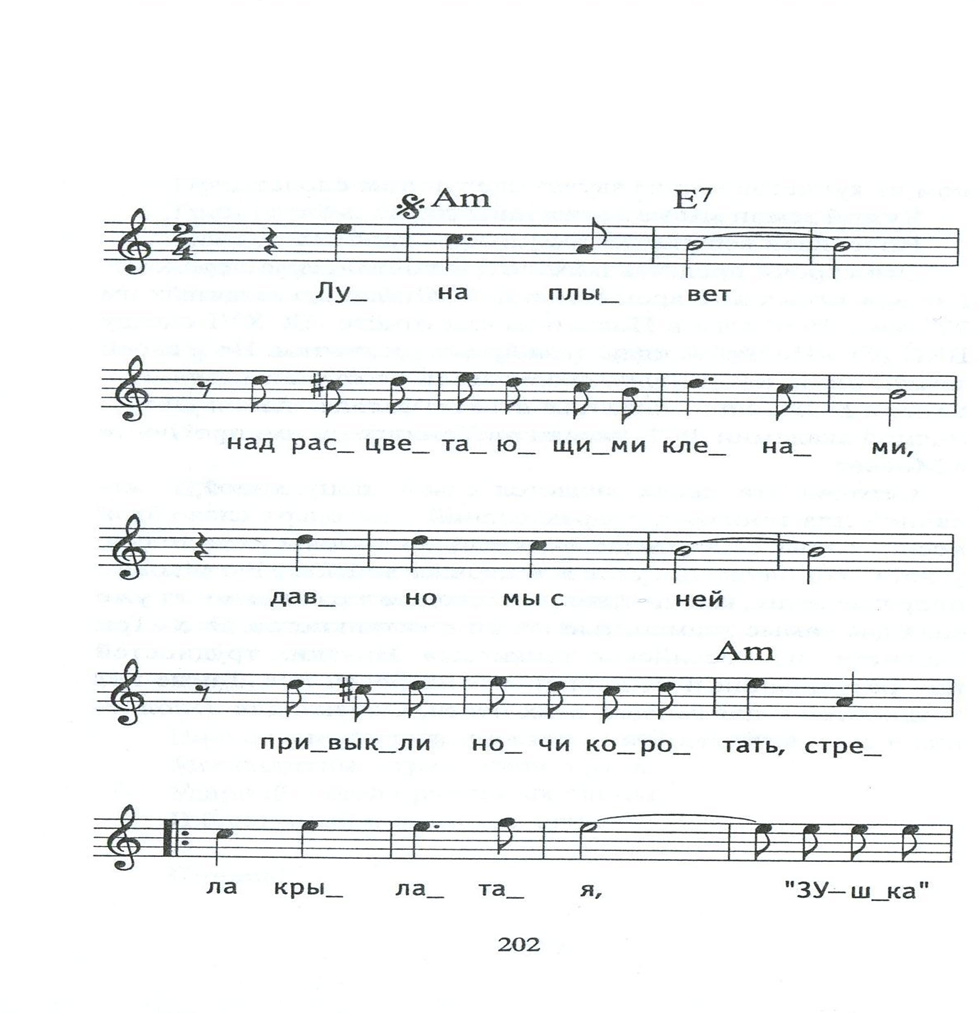 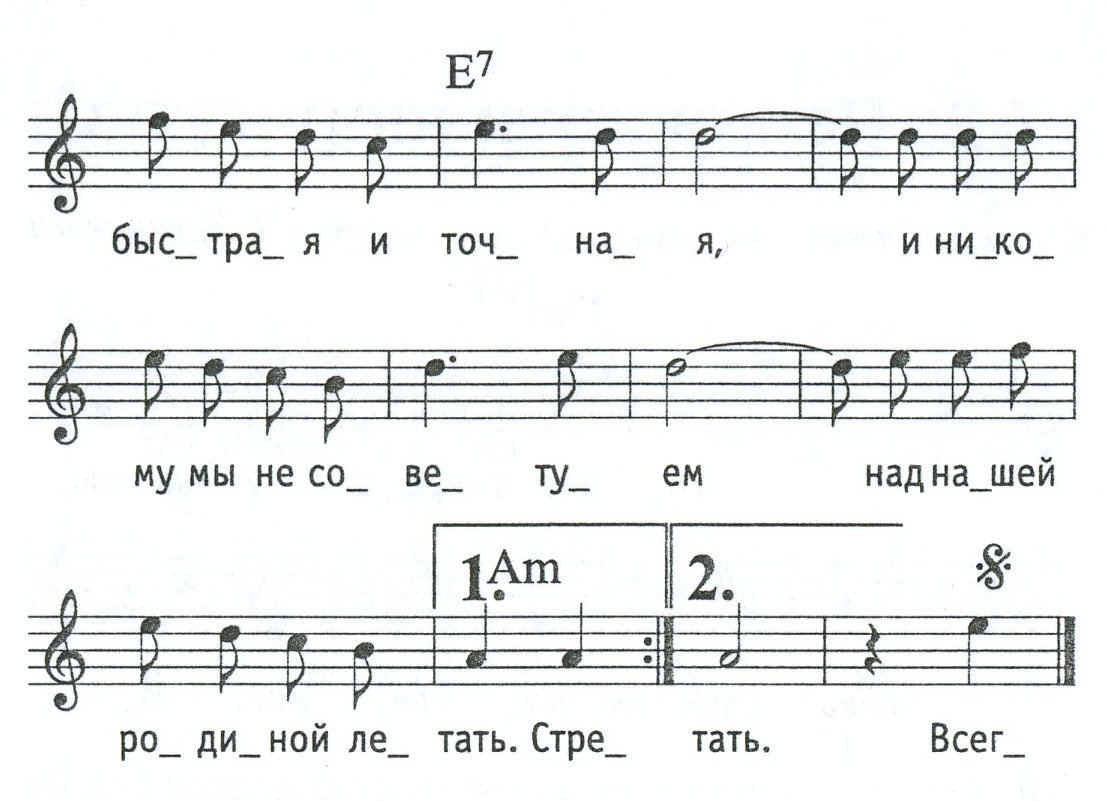 ПЕСНЯ АРТИЛЛЕРИСТОВСлова В.ГусеваМузыка Т.ХренниковаГорит в сердцах у нас любовь к земле родимойИдем мы в смертный бой за честь родной страны.Пылают города, охваченные дымом,Гремит в седых лесах суровый бог войны.Припев:Артиллеристы, точный дан приказ,Артиллеристы, зовет Отчизна нас!Из многих тысяч батарейЗа слезы наших матерейЗа нашу Родину – огонь, огонь!Припев.Узнай, родная мать, узнай жена-подруга,Узнай далекий дом и вся моя семья,Что бьет и жжет врага стальная наша вьюгаЧто волю мы несем в родимые краяПрипев.Пробьет победы час, придет конец похода,Но прежде чем уйти к домам своим родным,В честь партии родной, в честь нашего народаМы радостный салют в полночный час дадим.ПЕСНЯ АРТИЛЛЕРИСТОВ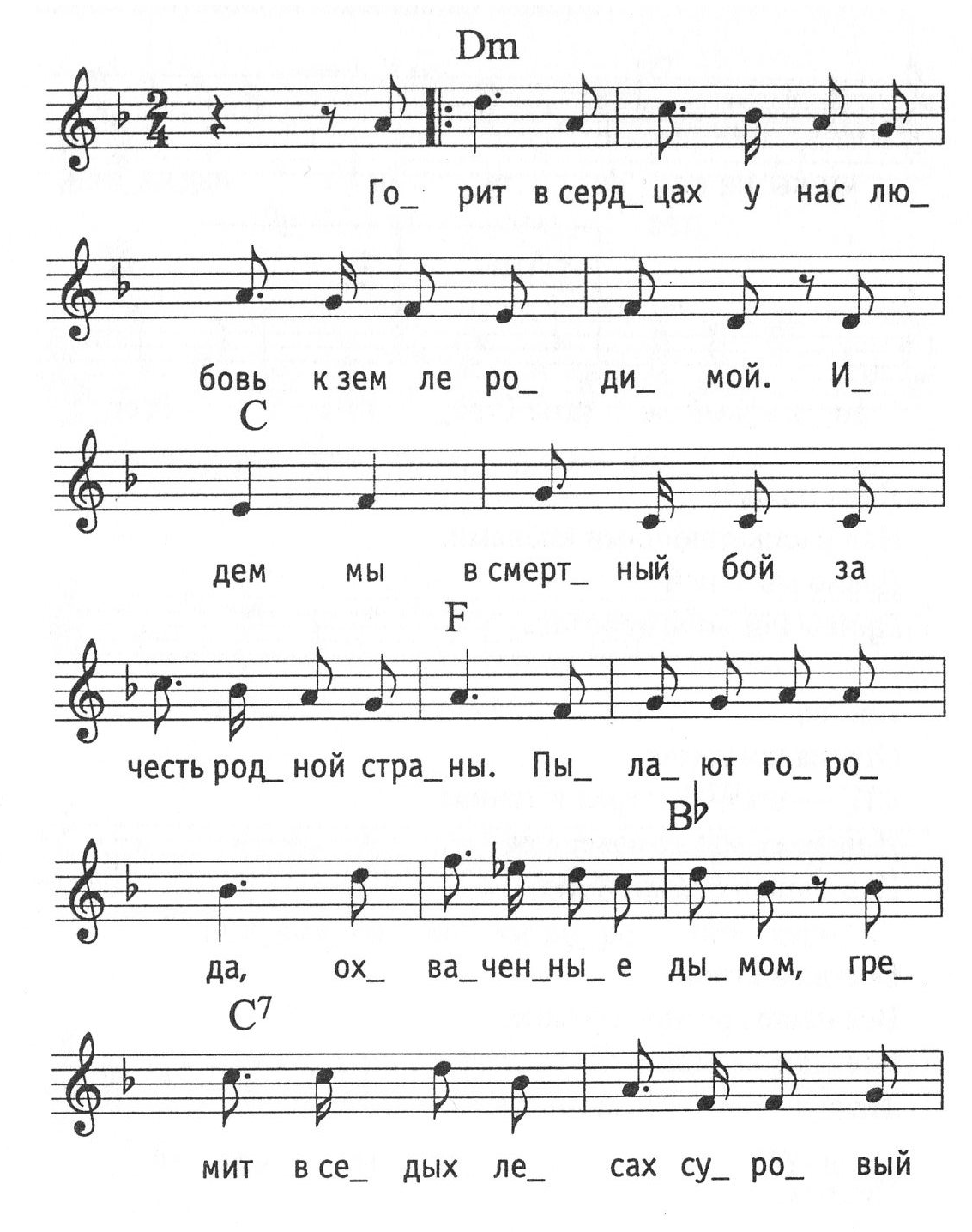 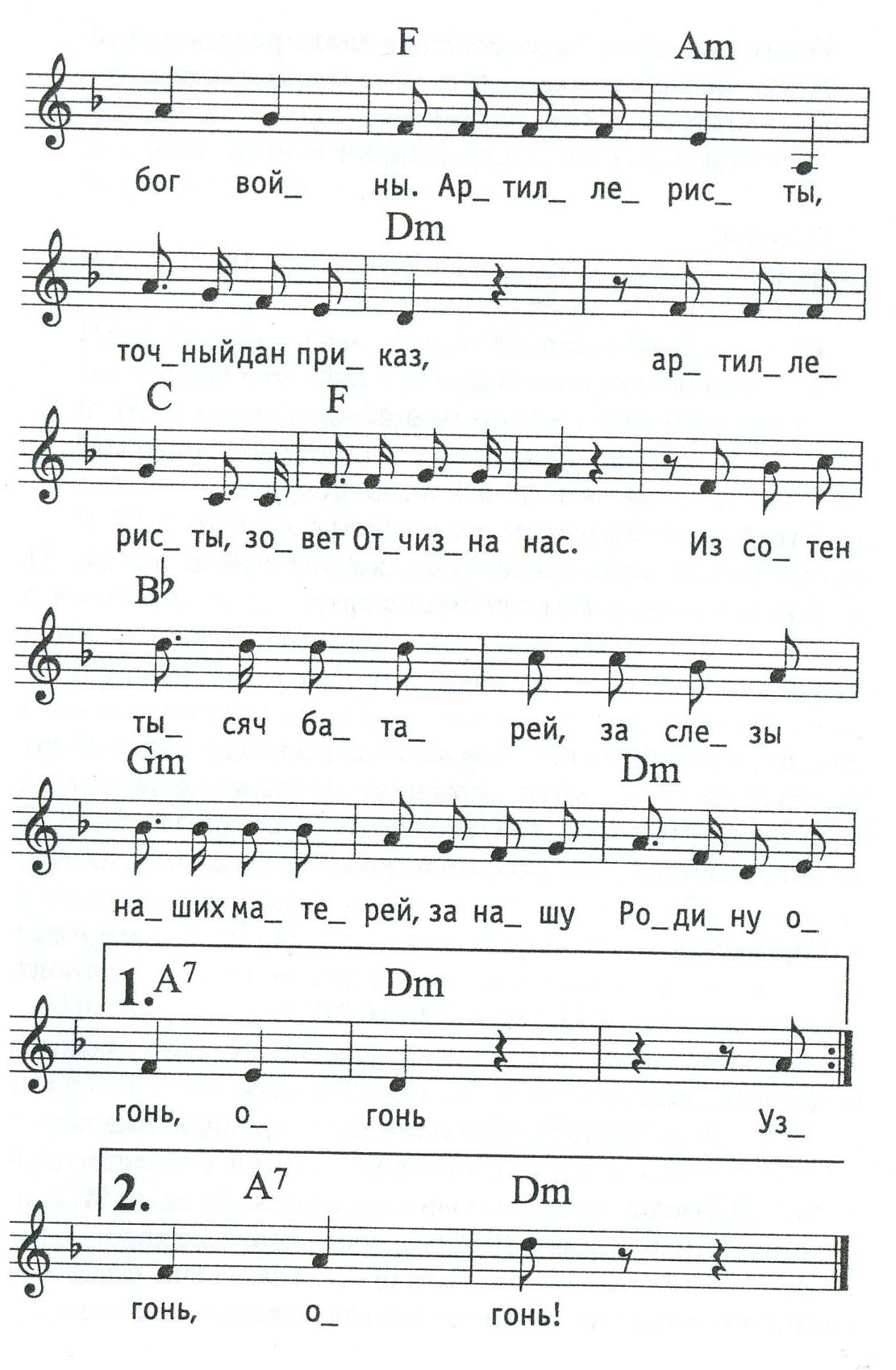 АРТИЛЛЕРИЯСлова и музыка неизвестного автораМы готовы днем и ночьюПо приказу Отчизны в поход,И застыл у прицела наводчик,По местам орудийный расчет.Припев:Артиллерия – боевая наша жизнь,Артиллерия – веселей в строю держись,Ты, кудрявая, в знак доверияАртиллеристу улыбнись.То не гром на небе слышен,То не молния в небе зовет.Наш взвод на учения вышел,Артиллерия песню поет.Припев.Прямо в яблочко положимМы без промаха каждый снаряд.И за это по праву положенНам огромный успех у девчат.Припев.АРТИЛЛЕРИЯ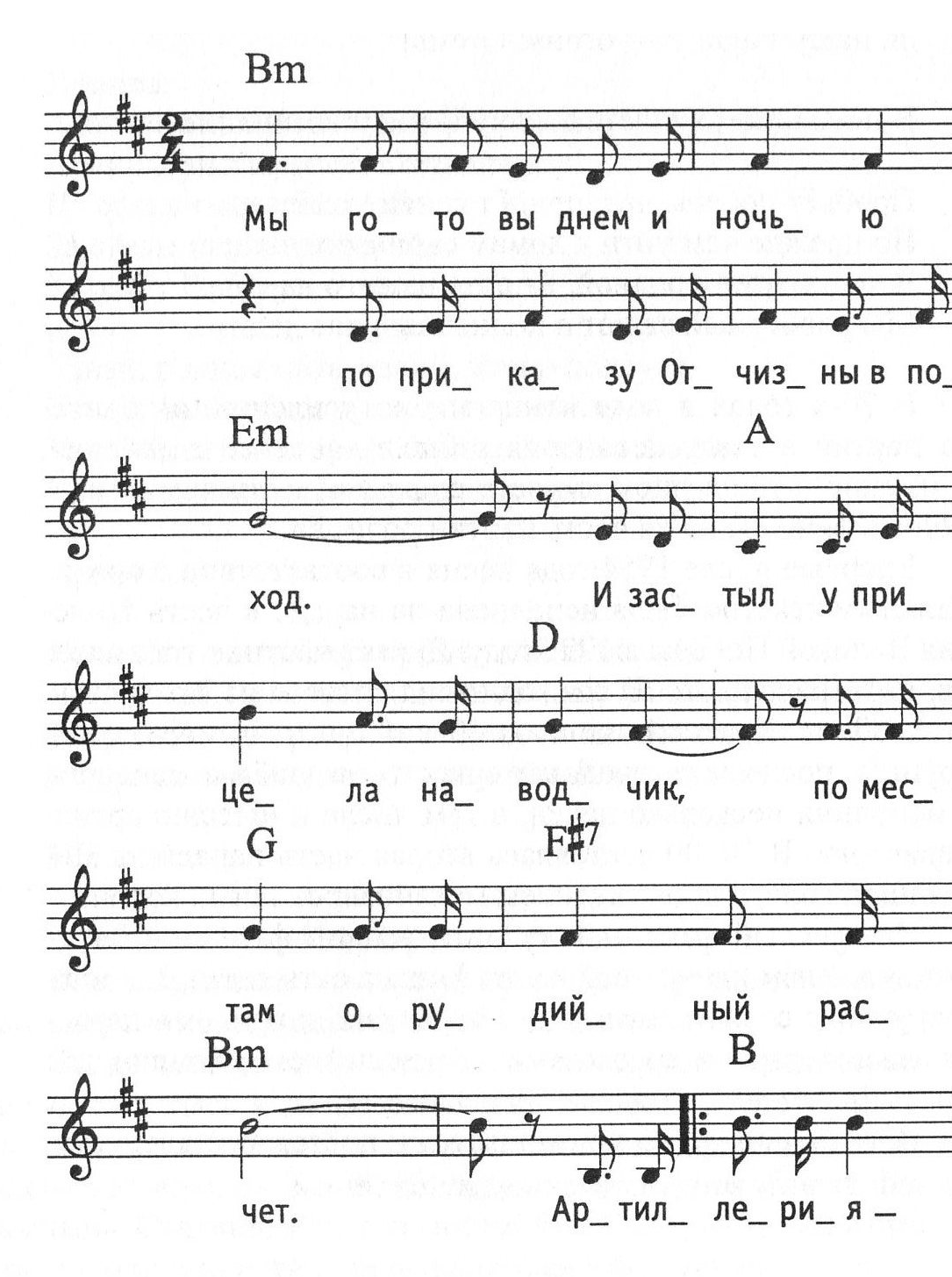 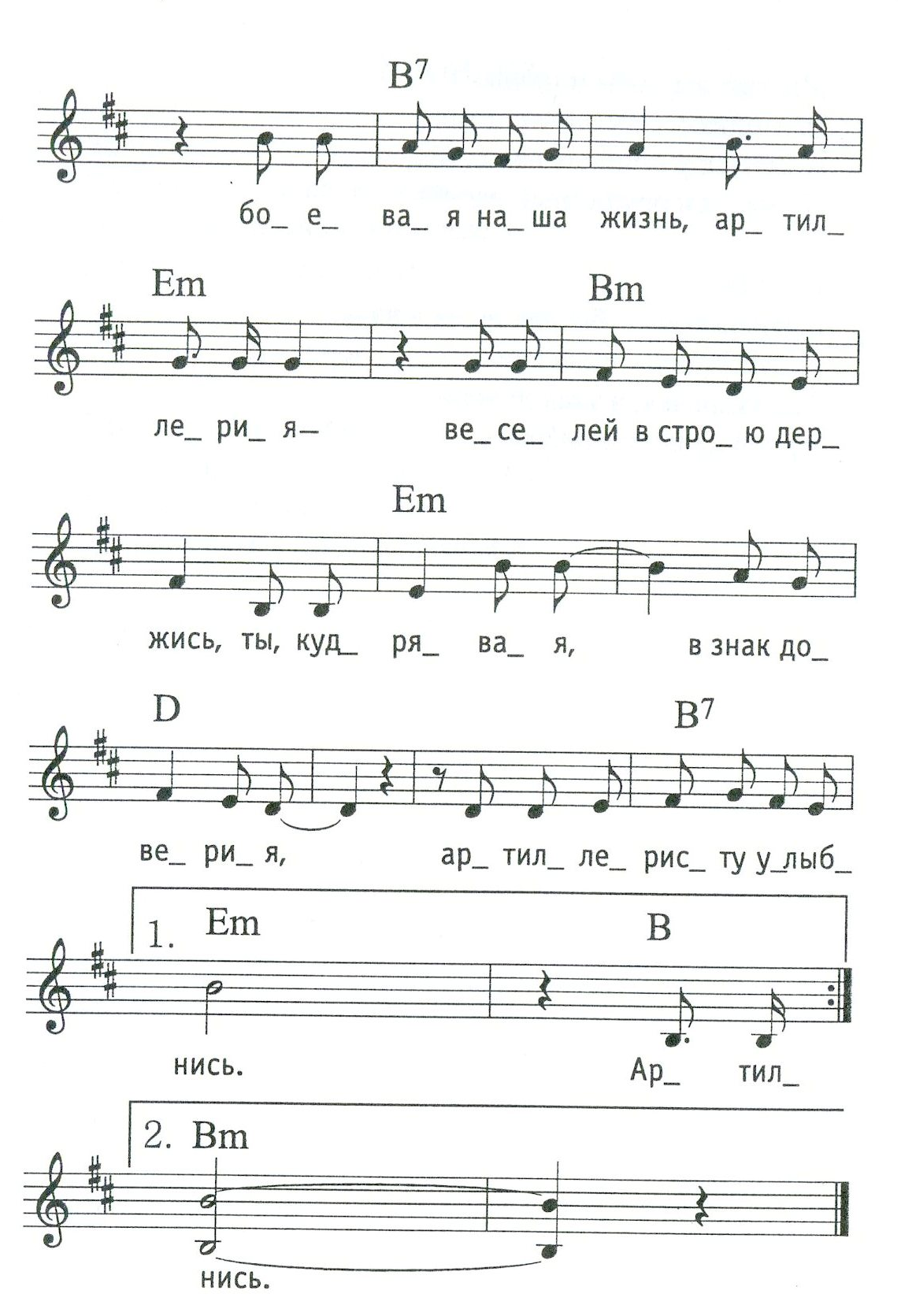 АРТИЛЛЕРИЯ СТРАНЫСлова и музыка неизвестного автораПыльная дорога впереди.След сапог остался позади,Это взвод наш боевой идет.О солдате песню он поет.Припев:Ну, а если позовет труба,В бой нас поведет тогда.Словно богом огненной войны,Станет артиллерия страны.Если надо, мы еще пройдемСто метелей с проливным дождем.По глотку поделимся водой,По затяжке хватит нам одной.Припев.АРТИЛЛЕРИЯ СТРАНЫ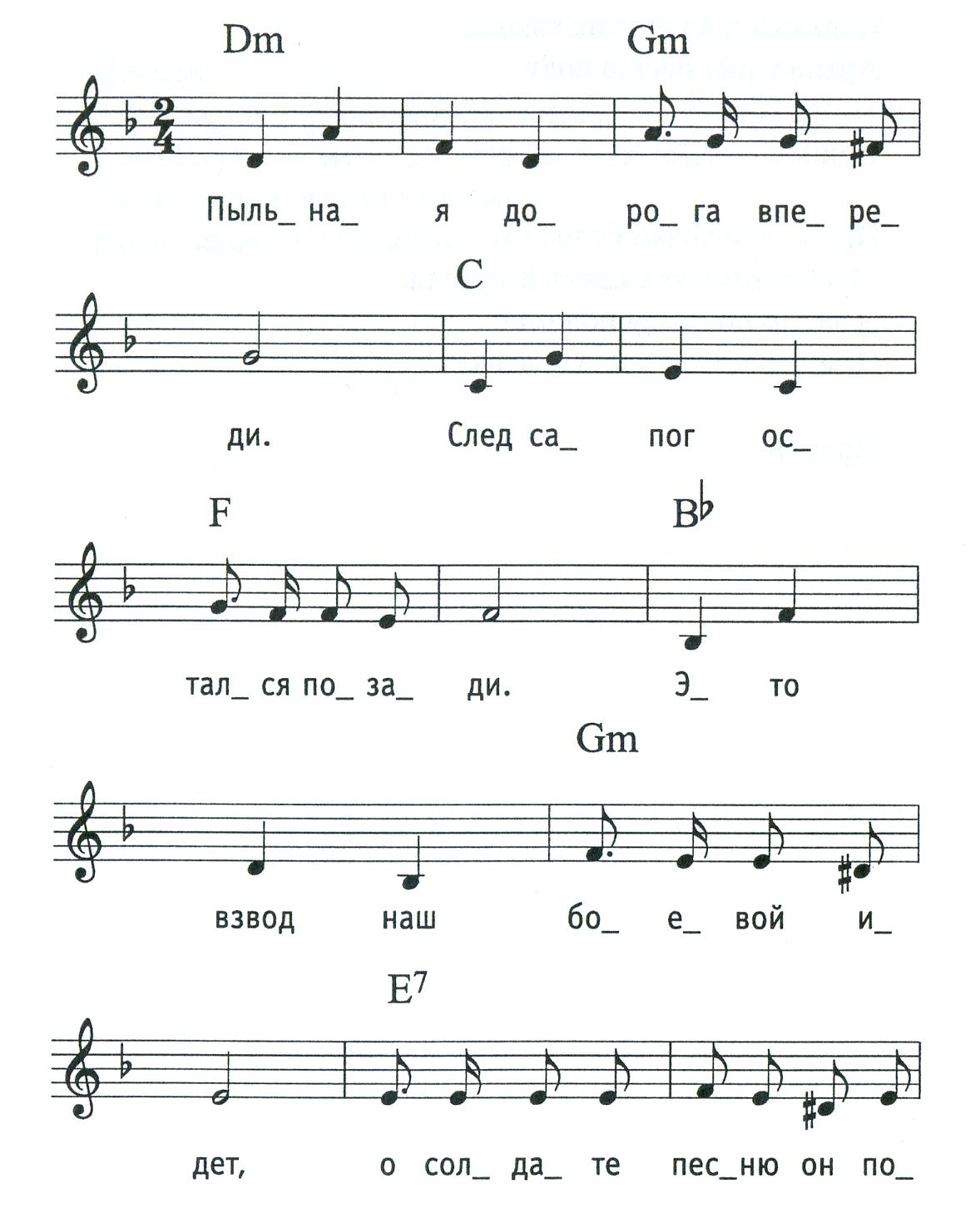 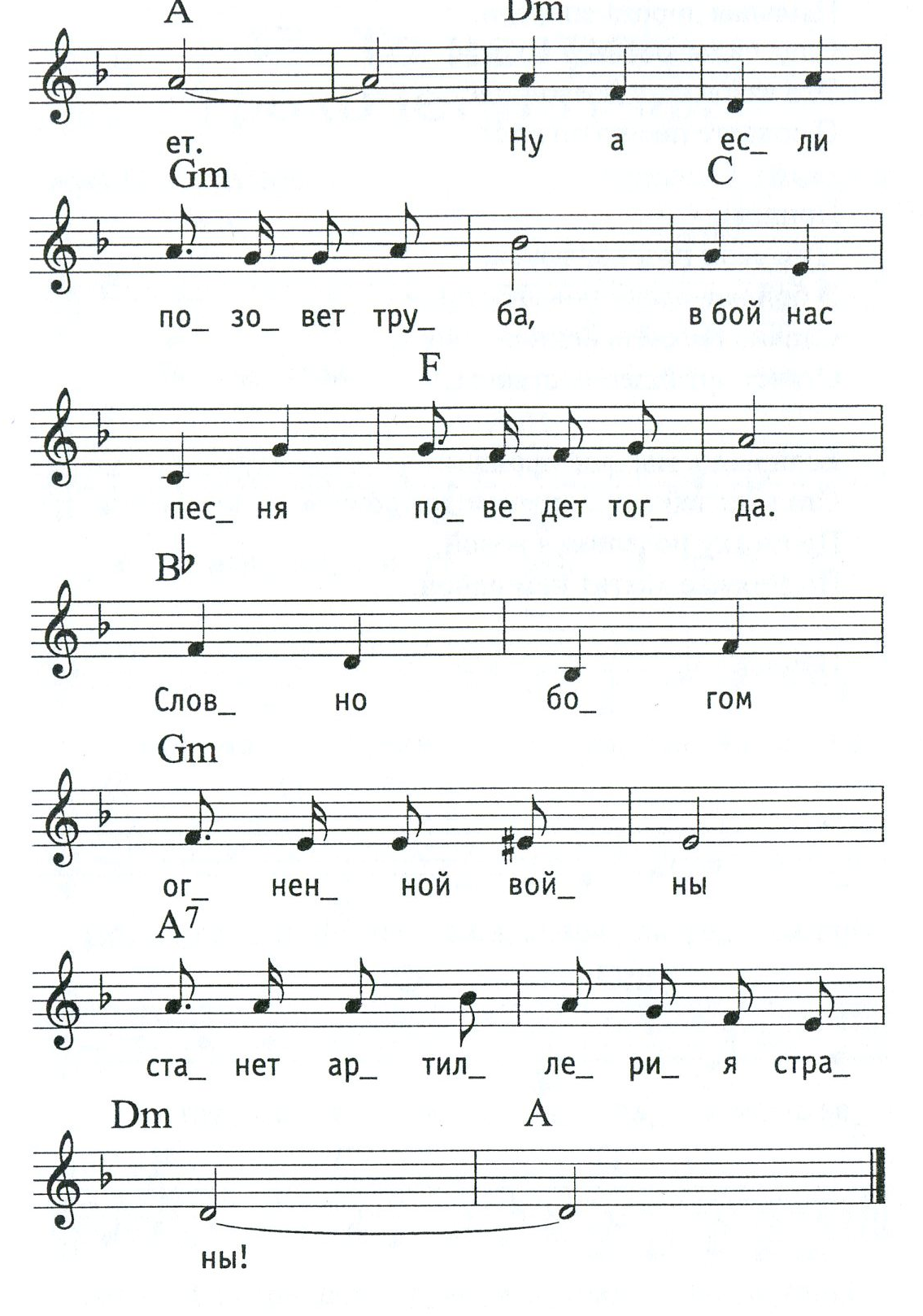 ТО НЕ ГРОМ ГРОХОЧЕТ В ТУЧАХСлова С.ВасильеваМузыка А.НовиковаТо не гром грохочет в тучах,И не молнии горят.Это голосом могучимНаши пушки говорят.Припев:Не трогай, враг, земли родной,Страну труда не тронь!Святая месть ведет на бой!Прицел верней! Огонь! Огонь! Огонь!Боевых ударов силаНас прославила давноУ подножья Измаила,На холмах Бородино.Припев.Наши прадеды и дедыЗавещали нам в боюНасмерть биться до победы,За Россию за свою.Припев.Танкам верная подмога,Пехотинцам друг и брат,Пробивает путь-дорогуДальнобойный наш снаряд.Припев.Для советской крепкой сталиНет заслонов и преград:Это снова доказалиЛенинград и Сталинград!Припев.ТО НЕ ГРОМ ГРОХОЧЕТ В ТУЧАХ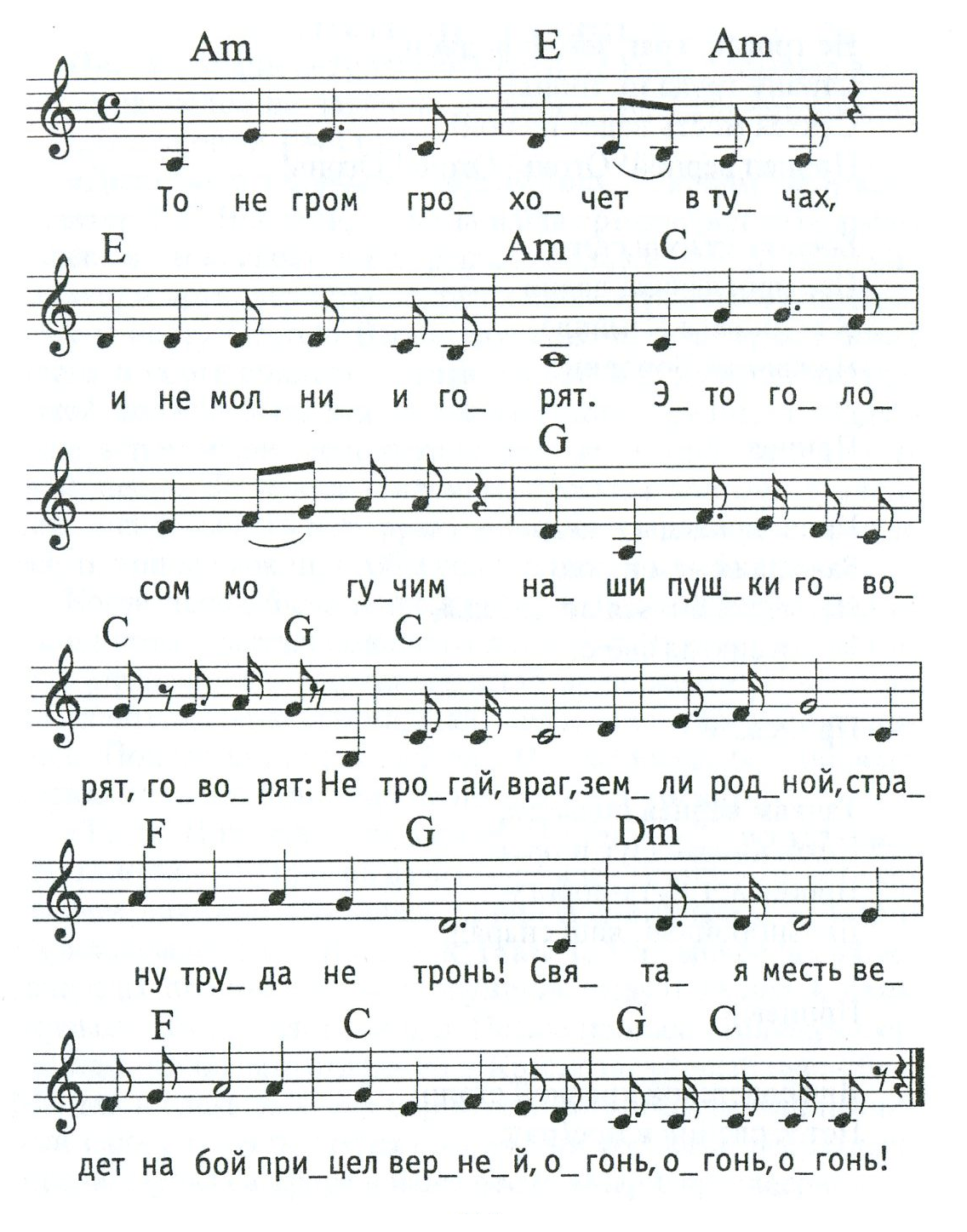 ГВАРДЕЙСКИЕ РАКЕТЫСлова М.АндроноваМузыка Дм.ПокрассаГвардейские ракетыПрописаны в полку.Дежурные ракетыВсё время начеку.Берег, небо над горамиВидим ясно на экране.Море плещет, нас к себе зовёт оно,Но…Припев:Гром гремит – вдаль пошлаГрозная красавица.Цель накроем в небе мы –Только пусть появится.Так в полку день за днёмНаш расчёт передовойСвои победы множитВ учёбе боевой!Гвардейские ракетыЛюбой квадрат найдут,Дежурные ракетыСолдат не подведут.Грозной силой реактивнойМы владеем коллективно.Ночь настала, дети спят уже давно,Но…Припев.Гвардейские ракетыПрописаны в полку.Дежурные ракетыВсё время начеку.Все мы заняты делами,И недаром служат с намиМастерство и наша верность заодно,Но…Припев.ГВАРДЕЙСКИЕ РАКЕТЫ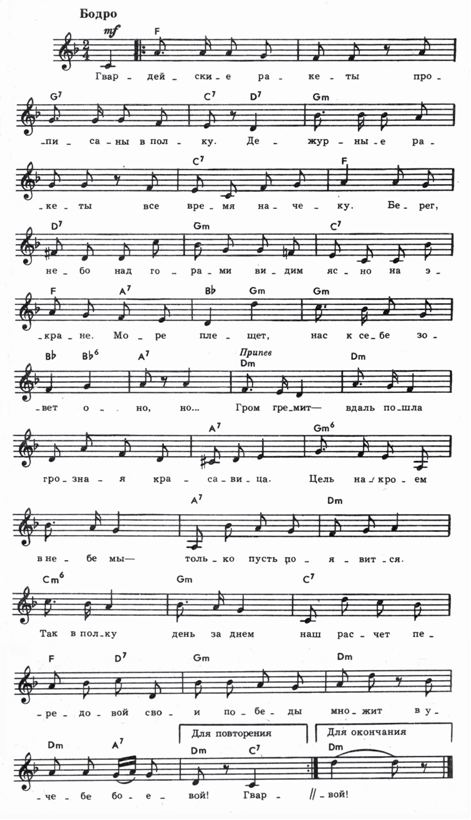 МАРШ РАКЕТЧИКОВСлова В.ФёдороваМузыка В.ГомолякиМы, как лётчики, как лётчики, крылаты,Хоть и не летаем в облаках.Мы ракетчики, ракетчики-солдаты,Мы стоим при небе на часах.Припев:Твёрже шаг.Слушай, враг,Страшись ответа грозного.Нам по велению страныКлючи от неба вручены,Ключи от неба звёздного.Мирным людям мы вовек не угрожали,У самих богатая земля.Наши матери нам строго наказали:«Берегите небо от врага».Припев.По орбите мчит любимая планетаВ голубом и розовом цвету.Наша умная и меткая ракетаБережёт земную красоту.Припев.МАРШ РАКЕТЧИКОВ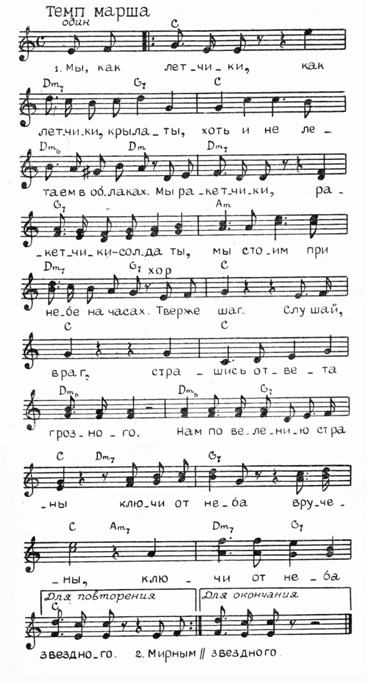 Литература:1. «Солдатские строевые песни» Песенник, 2013.2. «Сердце солдата»: Песенник, 1978.3. «Любимые солдатские песни»: Песенник, 1968.СодержаниеСтихотворения:Юрий Разумовский…………………………………………………………………….Артиллерия бьет…………………………………………………………………………Роберт Рождественский………………………………………………………………..Баллада о зенитчицах……………………………………………………………………Сергей Васильев………………………………………………………………………..Снаряд…………………………………………………………………………………….Николай Мартынов……………………………………………………………………У ракет……………………………………………………………………………………Юрий Яковлев………………………………………………………………………….На полигоне………………………………………………………………………………Владимир Костин………………………………………………………………………Артиллерист……………………………………………………………………………...Анатолий Рыбочкин…………………………………………………………………...Перекур…………………………………………………………………………………...Песни:…………………………………………………………………………………….Зенитчики Отчизну берегут…………………………………………………………..Слова и музыка неизвестного автора…………………………………………………..Песня артиллеристов…………………………………………………………………..Слова В.Гусева, музыка Т.Хренникова………………………………………………...Артиллерия……………………………………………………………………………...Слова и музыка неизвестного автора…………………………………………………..Артиллерия страны……………………………………………………………………Слова и музыка неизвестного автора…………………………………………………..То не гром грохочет туча……………………………………………………………...Слова С.Васильева, музыка А.Новикова……………………………………………….Гвардейские ракеты……………………………………………………………………Слова М.Андронова, музыка Дм.Покрасса…………………………………………….Марш ракетчиков………………………………………………………………………Слова В.Фёдорова, музыка В.Гомоляки………………………………………………..